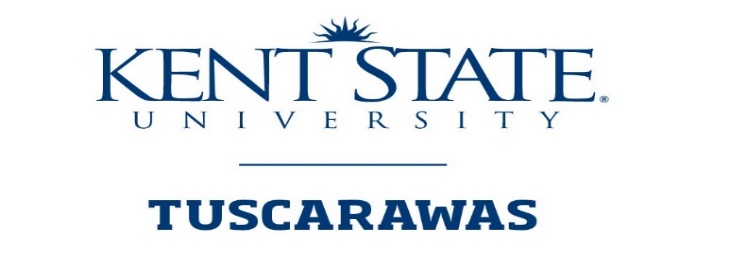 SCHOLARSHIP APPLICATIONEach academic year, Kent State University at Tuscarawas offers over $100,000 in scholarships to outstanding students.  The preferred application deadline is May 1 for returning students.  Applications received after the preferred deadline will be considered if funds are available.  All scholarships are renewable automatically from fall to spring semester if the appropriate grade point average is attained and the required registered hours at the Tusc campus are met.  Exceptions can be made at the discretion of the Scholarship Committee.Complete and return application materials to, Kent State University Tuscarawas, Scholarship Committee, 330 University Drive NE, New Philadelphia, OH  44663-9403 or fax to 330-339-3321, Attn:  Scholarship Committee–  Applicant Information (Please type or print)Name (First, Middle Initial, Last) ________________________________________________________________________________Kent State ID Number (Banner ID) _________________________________________ 	Street Address _____________________________	City ___________________________  State __________  Zip ______________Phone ____________________________________ 	E-mail Address____________________________________________________	County of Current Residence _________________ 	 Do you have any interests in Entrepreneurship? __________Current Major ________________________________________________________________________________________________Has someone in your immediate family (parent, sibling, child, grandparent) graduated from Kent State Tuscarawas?    Yes   No 	Graduate(s) name at time of graduation ___________________________________________________________________	Relationship to Student ____________________________________________	Year of Graduation __________________Enrollment for fall:	 Full-time (12 or more credit hours)	 Part-time (11 or fewer credit hours)Enrollment for spring:	 Full-time (12 or more credit hours)	 Part-time (11 or fewer credit hours)–  Financial ResourcesDo you intend to file (or have you already filed) a FAFSA form for the upcoming academic year?   Yes   No–  EssayPlease write an essay describing your personal background, educational goals, any hardships you have overcome and need for a scholarship.  This essay should be typed, double spaced on 8.5 x 11 paper and be no more than 500 words (1-2 pages) in length. Please put your name and ID number on your essay.– SignatureBy my signature, I agree to allow the appropriate individuals involved with the scholarship selection process to review my academic file.  I agree to allow my name and my image to be published as a recipient and to allow the release of limited information to the donor(s) of the scholarship including name, address, major, GPA, and high school attended. Also, if I withdraw during a refund period, I understand that a refund may be returned to the University in the amount of the awarded scholarship. In signing this application, I certify that the information given is complete and correct to the best of my knowledge. Signature of Applicant ______________________________________________________________ Date _________________